Европейская экономическая комиссия ООН Государственный комитет по науке и технологиям Республики БеларусьНаучно-практический семинар для экспертов высокого уровня«Содействие Республике Беларусьв развитии эко-инноваций»19 июня 2014 г.Минск, г-ца «Виктория», пр. Победителей 59, конференц-зал (2 этаж)ПрограммаПо завершению семинара презентации участников будут размещены на сайте ЕЭК ООН, http://www.unece.org/ceci/welcome.html а также на Национальном научно-техническом портале Республики Беларусь, www.scienceportal.org.by.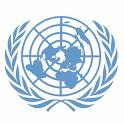 09.00 – 09.30Регистрация09.30 – 09.50Приветственное слово и вступление Анатолий Сильченко, заместитель Председателя, Государственный комитет по науке и технологиям Республики БеларусьХосе Паласин, руководитель, сектор инновационной политики, Отдел экономического сотрудничества, торговли и землепользования, Европейская экономическая комиссия ООНГалина Волчуга, заместитель Министра, Министерство природных ресурсов и охраны окружающей среды Республики Беларусь09.50 – 10.20Модератор: Ольга Мееровская, Белорусский институт системного анализа и информационного обеспечения научно-технической сферыИнновационная политика в сфере «зеленых» технологий – введениеМичико Эномото, консультант по экономическим вопросам, секретарь Комитета по экономическому сотрудничеству и интеграции, ЕЭК ООН10.20 – 10.50Эко-инновации: концепция, барьеры и  стимулы – примеры ЕС и стран с переходной экономикойАсель Доранова, Исследователь-консультант по эко-инновациям, экологической и энергетической политике, Technopolis Group, Бельгия10.50 – 11.20Кофе-брейк11.20 – 11.50Инструменты политики для содействия внедрению «зеленых» технологий Хосе Паласин, ЕЭК ООН11.50 – 12.40Примеры и дискуссия: от инновационно-технологических идей к успешным компаниям – поддержка старт-апов в сфере «зеленых» технологий в ИзраилеКлара Орен, исполнительный директор, Инкубатор «зеленых» технологий, Израиль12.40 – 14.00Ланч-брейк14.00 – 14.3014.30 – 15.00Инновационные системы и политика поддержки «зеленых» технологийМичико Эномото, ЕЭК ООНБизнес-модели эко-инновацийАсель Доранова, Technopolis Group15.00 – 15.3015.30 – 16.00Кофе-брейк Состояние и тенденции развития природоохранного законодательства Республики Беларусь, направленного на внедрение принципов зеленой экономикиИрина Комоско, начальник управления природопользования и инновационного развития, Министерство природных ресурсов и охраны окружающей среды Республики Беларусь16.00 – 16.30Варианты политики и рекомендацииХосе Паласин, ЕЭК ООН16.30Подведение итогов и закрытие семинара